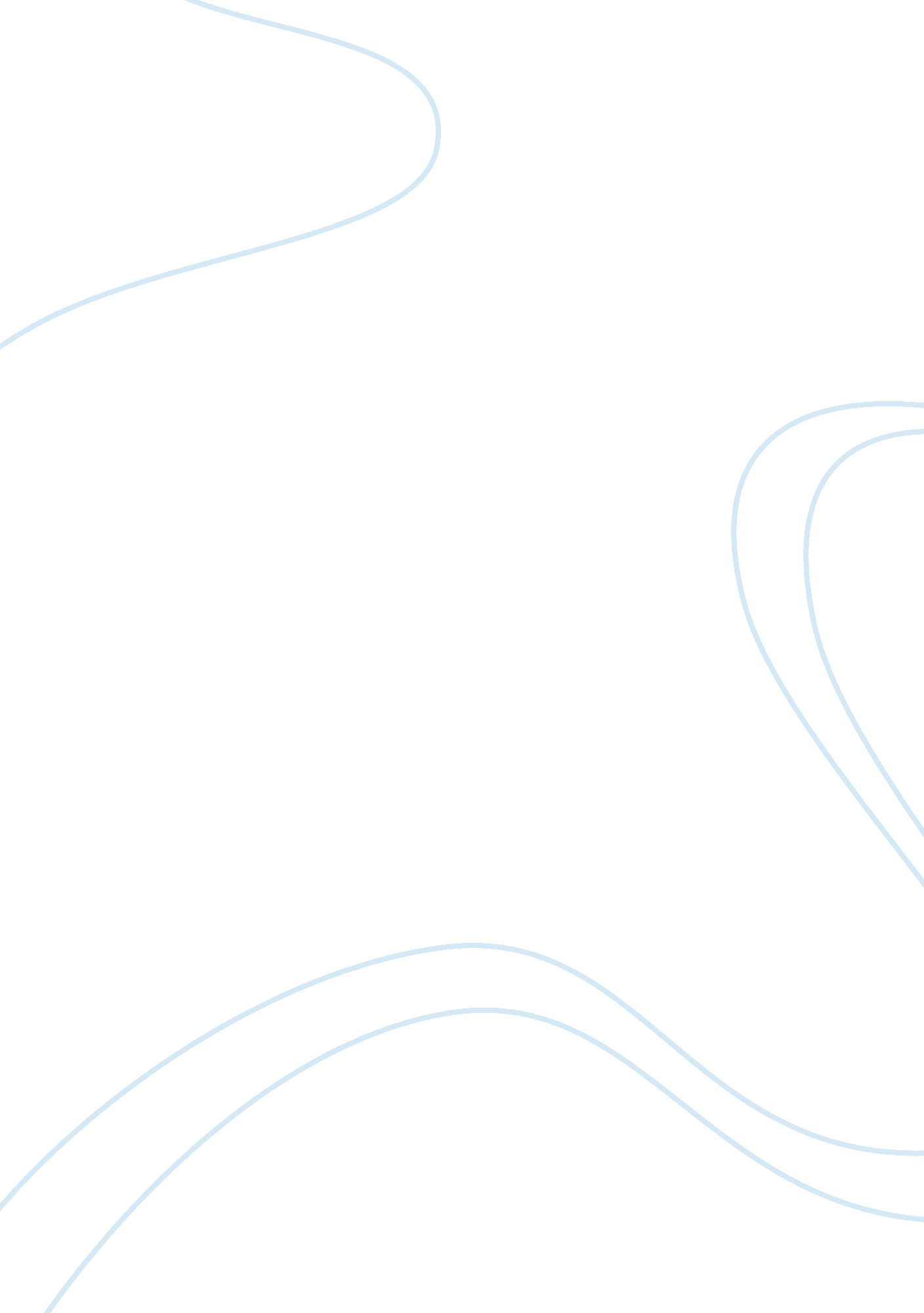 Response waiting for superman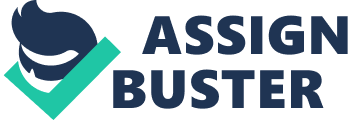 8 March 11, Response; Waiting of Superman Introduction Waiting for superman is a documentary film aiming to plot some aspect of reality. The film directed by Davis Guggenheim focuses on the failures of the public sector education imparted in United States and is a blend of praises and criticisms. Alarming statistics are presented in decades of flatlining in national dailies, science and math scores; America’s standing low compared with other countries; the high rate of dropout in urban public high schools and union contract guaranteeing tenures. Key Idea from the movie In America child education system is set to be depended on fund raisers, which proves to be quite unsuccessful sometimes. The American slogan” no child left behind’ has become contemptuous hitting line. Its shame, other countries education system is out ranking the ever-famed American system. The movie “ Waiting for Superman” 1 portrays the school life of five ambitious though poor kids namely; Bianca, Emily, Anthony, Daisy, and Francisco studying in charter school. All deserve better in life and are capable of achieving their respective goals. Guggenheim tries to show how the current system is hindering their progress rather than boosting. An important feature appeasing me is the director’s aim in developing ‘ education system-renewal’ ideas in viewers mind. In the film as all have proven results of success, they are assaulted with applications, and the families have to submit to a abashing lottery system2. As winning names are called, I am filled with sympathy to the point—a child’s future shouldn’t hang on so primordial a process. It is inferred that a good –education necessarily doesn’t essentially calls for a high social status. We should visualize faces of children whose entire future is claimed on our incapability to change the education system. The stunning attack of September 11 in New York has put forward few implications about the Arab Education system3. Americans believe the Saudi school’s teaching are sufficient in fostering terrorism in the of students there. Few countries like Algeria even encourage learning medicine and engineering in native languages which is again an obstruction to a sound future of the students as well as nation. Conclusion In the movie, we see the children at home, working and getting ready for school with their ambitions hovering; they want to go to college, they want to be a vet or a nurse or “ a recorder—like us”. Thus, the film rightly bagged Audience Award for best documentary at the 2010 Sundance Film Festival as it draws attention of the audience towards revolutionizing education policies so that school works for children and not bureaucracies.   Sources 1. "'Waiting for " Superman" A simplistic view of education reform?". CSMonitor. com. October 20. 2.“ The Current Cinema SCHOOL SPIRIT”. David Denby. www. newyorker. com. MARCELLUS HALL. October 2010. 3. William A. Rugh. “ Arab Education: Tradition, Growth and Reform”. Middle East Journal, Vol. 56, No. 3 (Summer, 2002), pp. 396-414. Middle East Institute. 2002. Print. 